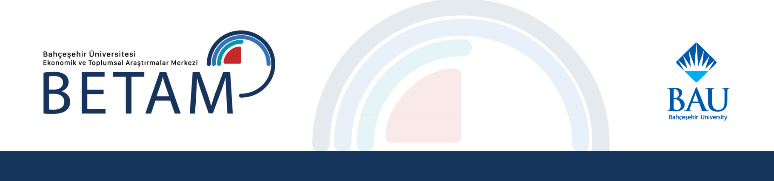 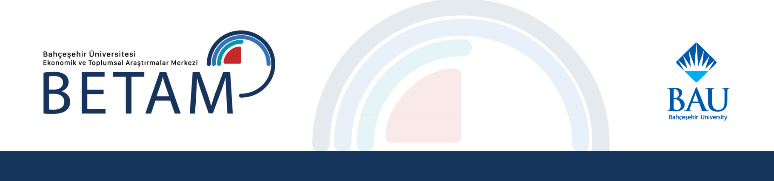 İŞSİZLİK TOPLAMDA DÜŞMEYE DEVAM EDERKEN YÜKSEK ÖĞRETİMDE ARTTISeyfettin Gürsel*, Saliha Tanrıverdi**Yönetici özetiMevsim etkilerinden arındırılmış verilere göre 2023 yılı üçüncü çeyrekte istihdamdaki kişi sayısı bir önceki çeyreğe kıyasla 124 binlik artışla 31 milyon 724 bin seviyesine yükselirken işsiz sayısı 161 bin azalmış, sonuçta işgücünde 37 bin düşüş yaşanmıştır. İstihdam seviyesindeki artışa rağmen işsiz seviyesindeki hızlı düşüş sonucu işsizlik oranı 0,5 yüzde puan gerileyerek yüzde 9,2’ye inmiştir. Böylelikle işsizlik oranı tek hanede seyretmeye devam etmektedir. Bu dönemden önceki son tek haneli işsizlik oranı 2018 yılının ilk çeyreğindeki yüzde 9,9’luk işsizlik oranıdır. Mevsim etkilerinden arındırılmış sektörel istihdam verilerine bakıldığında hizmetler sektöründe 278 binlik yükseliş yaşandığı görülmektedir (yüzde 1,5). İnşaat istihdamı 42 bin artarken (yüzde 2,1), tarım istihdamında artış 30 bin (yüzde 0,6) olarak gerçekleşmiştir. Sanayi istihdamı ise bir önceki çeyreğe göre 226 bin kişi azalmıştır (yüzde 3,3).Mevsim etkilerinden arındırılmış genç (15-24 yaş arası) işsizlik oranı 0,7 puanlık azalışla yüzde 17,1 olarak gerçekleşmiştir. Genç kadınlardaki işsizlik oranı 1,2 puan azalarak yüzde 22,4 olmuş, genç erkeklerdeki işsizlik oranı ise 14,2 olarak kaydedilmiştir. Böylece genç kadın ve erkek işsizlik oranlarındaki toplumsal cinsiyet farkı 8,2 puana gerilemiştir.Mevsim etkilerinden arındırılmamış verilere göre bir önceki çeyreğe kıyasla Lise altı ve lise eğitim grubunda işsizlik oranı düşmüş, mesleki/teknik lise ve yükseköğretim mezunlarında ise artmıştır. Lise altı mezunlarında düşüş 0,8 puan olurken, lise mezunlarında düşüş 0,3 puandır. Mesleki ve teknik lise mezunlarında işsizlik oranı 0,3 puan, yükseköğretim mezunlarında ise 1 puan yükselmiştir. 2023 yılı üçüncü çeyrekte bir önceki çeyreğe kıyasla uzun süreli işsizlik oranı toplamda yüzde 22’de sabit kalmıştır. Erkeklerde uzun süreli işsizlik oranı yüzde 15,2’den yüzde 17,4’e yükselirken, kadınlarda bu oran yüzde 30,1’den yüzde 26,9’a gerilemiştir. GirişBetam İşgücü Piyasası Görünümü (İPG) aylık notlarının yanı sıra üç aylık İPG notlarını 2021 Kasım ayından bugüne yayınlıyor. Kısaca hatırlatmak gerekirse, TÜİK Ocak 2021’de her ay yayınladığı işgücü istatistiklerini «üç aylık ortalamalar» yerine «aylık» verilerle yayınlamaya başlamıştı. Ancak aylık veriler eğitim düzeyleri, kayıtlılık, işsizlik süreleri gibi pek çok konuyu kapsam dışı bıraktığı için, TÜİK 2021’den itibaren üç ayda bir, çok daha geniş kapsama sahip «çeyreklik» istatistikleri de ayrıca yayınlama kararı almıştı. Bir süre sonra da sektör istihdam verilerinin aylık düzeyde aşırı oynaklık sergilediğini gözlemleyen TÜİK, bu verileri de aylık istatistiklerin kapsamının dışında bırakarak çeyreklik istatistiklere aktardı.Bu gelişmelere paralel olarak Betam da aylık İPG notlarına ek olarak üç ayda bir sektör istihdamları, eğitim düzeyleri itibariyle işsizlik ve uzun süreli işsizlik konularını kapsayan Çeyreklik İPG araştırma notlarını yayınlamaktadır. İşsiz sayısında azalmaMevsim etkilerinden arındırılmış verilere göre 2023 yılı üçüncü çeyrekte istihdamdaki kişi sayısı bir önceki çeyreğe kıyasla 124 binlik artış göstererek 31 milyon 724 bin seviyesine yükselirken işsiz sayısı 161 bin azalmış, sonuçta işgücünde 37 bin düşüş yaşanmıştır. (Şekil 1, Tablo 1). Çeyrekten çeyreğe istihdam artışı yüzde 0,4’tür. İstihdam artışlarında ivme kaybı sürmektedir. Şekil 1 : Mevsim etkilerinden arındırılmış işgücü göstergeleri (bin kişi)  Kaynak: TÜİK, BetamMevsim etkilerinden arındırılmış verilere göre 2023 yılı üçüncü çeyreğinde bir önceki çeyreğe kıyasla manşet işsizlik oranı 0,5 yüzde puanlık azalışla yüzde 9,2 olmuştur. Bu dönemde kadın istihdamı 91 bin artarken kadın işsiz sayısı 93 bin kişi azalmış dolayısıyla kadın işgücünde 2 binlik bir düşüş gerçekleşmiştir (Tablo 2). Bunun sonucunda kadın işsizlik oranında 0,8 puanlık bir düşüş gerçekleşmiştir. Erkek işsizlik oranında ise 0,3 puanlık bir düşüş söz konusudur. Erkek işsizlik oranı, istihdamda 33 binlik artış, işsiz sayısında ise 68 binlik azalış sonucu yüzde 7,5’e gerilemiştir. Bu erkek işsizlik oranında son 10 yıldır görülen en düşük seviyedir. Bununla birlikte işsizlik oranında düşüşün istihdam artışının yanı sıra işgücünde meydana gelen azalmadan kaynaklandığı not edilmelidir. Nitekim erkek işgücünde önceki çeyreğe kıyasla 35 binlik azalma vardır. İşsizlik oranlarındaki toplumsal cinsiyet farkı 5,5 yüzde puandan 5 yüzde puana inmiştir. Şekil 2: Mevsim etkilerinden arındırılmış manşet işsizlik oranları (%)Kaynak: TÜİK, BetamSanayi istihdamında düşüşe karşılık hizmetlerde artış Mevsim etkilerinden arındırılmış veriler sanayide istihdamın düştüğünü, tarım ve inşaat sektörlerinde, özellikle de hizmet sektöründe ise arttığını göstermektedir. Sanayide kadın istihdamı 69 bin azalırken erkek istihdamının 156 bin kişi azalması sonucu sanayi istihdamında yüzde 3,3 düşüş gerçekleşmiştir. Hizmetler sektöründe erkek ve kadın istihdamında sırasıyla 151 bin ve 127 binlik artışlar sonucu toplam istihdam 278 bin yükselmiştir. Bu artış bir önceki çeyreğe göre 1,5 yüzde puanlık bir artış anlamına gelmektedir. Çeyrekten çeyreğe tarım istihdamı 30 bin, inşaat istihdamı ise 42 bin artmıştır. Şekil 3: Mevsim etkilerinden arındırılmış sektörel istihdam (bin kişi), ToplamKaynak: TÜİK, Betam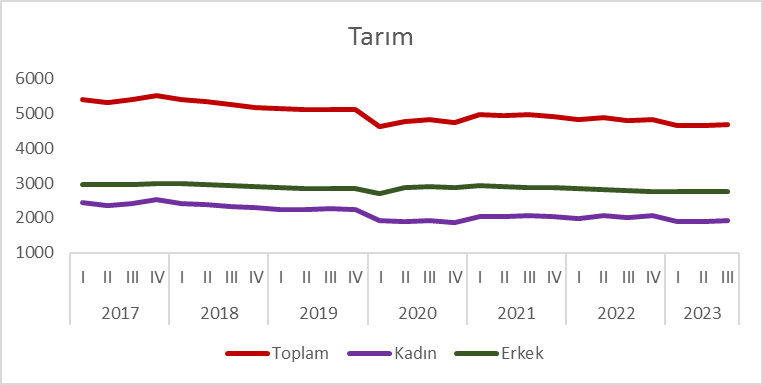 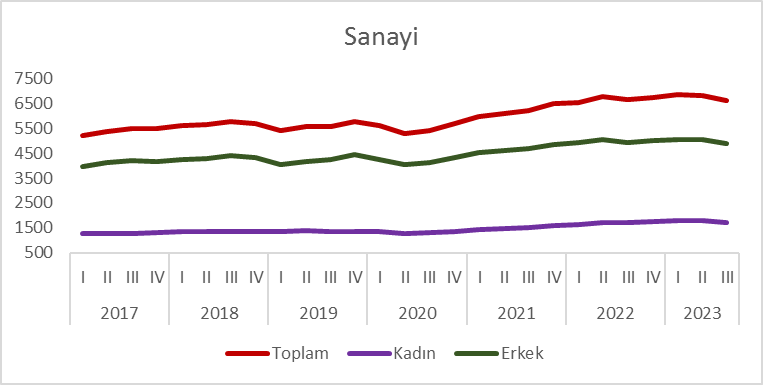 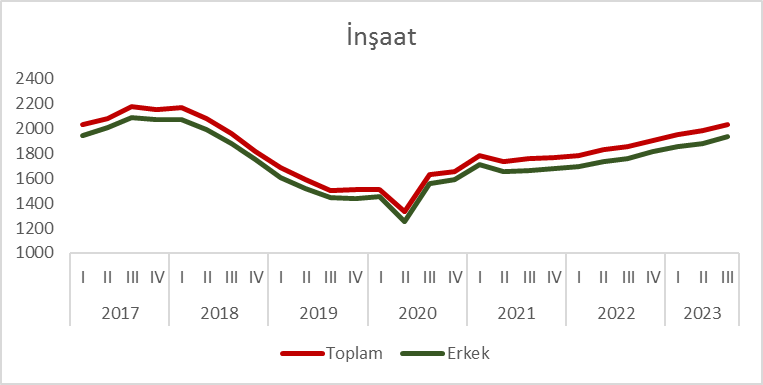 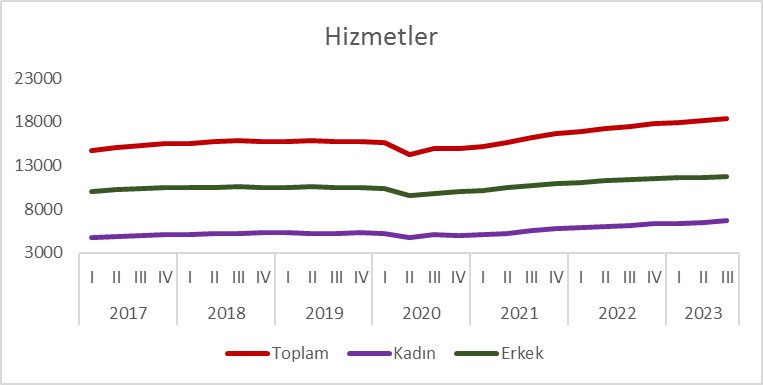 Genç işsizliğinde düşüşMevsim etkilerinden arındırılmış genç (15-24 yaş arası) işsizlik oranı 0,7 yüzde puan düşüşle yüzde 17,1’e gerilemiştir. Genç işsizlik oranı erkeklerde 0,5 yüzde puan, kadınlarda ise 1,2 yüzde puan düşmüştür. Bu dönemde genç istihdam oranı 0,6 yüzde puan artarak yüzde 37,9’a yükselmiştir. İstihdam oranı genç erkeklerde yüzde 48,9 seviyesinden yüzde 49,6 seviyesine çıkarken, kadınlarda 0,4 yüzde puanlık artışla yüzde 25,4 seviyesine yükselmiştir (Tablo 4).Şekil 4: Mevsim etkilerinden arındırılmış genç kadın-erkek işsizlik oranları (15-24 yaş, %) Kaynak: TÜİK, BetamYükseköğretim işsizliğinde yüksek artışMevsim etkilerinden arındırılmamış verilere göre bir önceki çeyreğe kıyasla 2023 üçüncü çeyrekte lise altı ve lise eğitim gruplarında işsizlik azalmış, mesleki/teknik lise ve yükseköğretim gruplarında ise artmıştır. Mesleki ve teknik lise grubunda işsizlik oranı yüzde 9,8’den yüzde 10,1’e, yükseköğretim grubunda yüzde 9,7’den 10,7’ye, yükselmiştir. Lise altı grubu ve lise grubunda ise sırasıyla yüzde 8,1’den 7,3’e ve 12,3’ten 12’ye gerilemiştir. En büyük değişim (1 yüzde puan artış) yükseköğretim mezunlarında gerçekleşmiştir. Bu grupta erkek işsizlik oranı 0,5 puanlık artışla yüzde 6,5’ten 7’ye yükselirken kadınlarda 1,6 puanlık artışla yüzde 14’ten 15,6’ya sıçramıştır. Meslek lisesi kadın mezunlarında işsizliğinde artış (0,9 puan) erkeklerden (0,2 puan) belirgin ölçüde daha yüksek olmuştur. Lise altı ve lise gurubunda ise işsizlik her iki cinsiyette de düşüş olsa da erkeklerde daha büyük çapta düşüşler görülmektedir (Şekil 5, Tablo 5).Şekil 5: Farklı eğitim düzeylerinde işsizlik oranlarıKaynak: TÜİK, Betam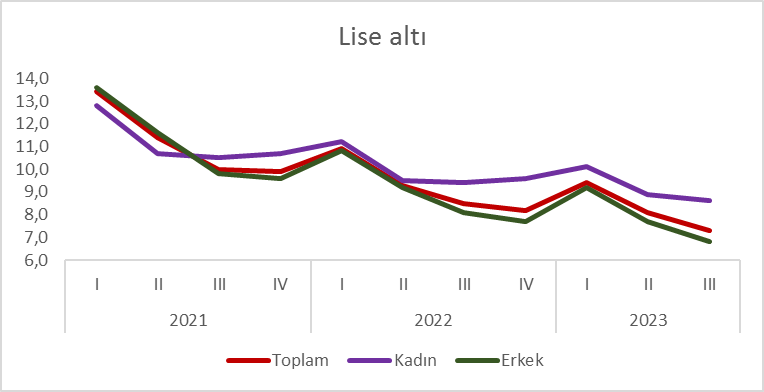 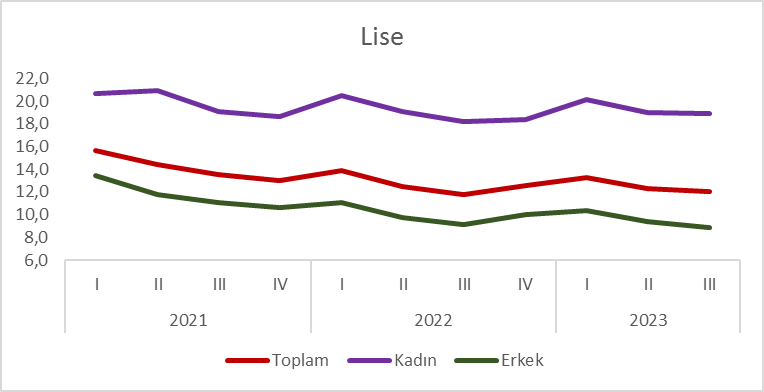 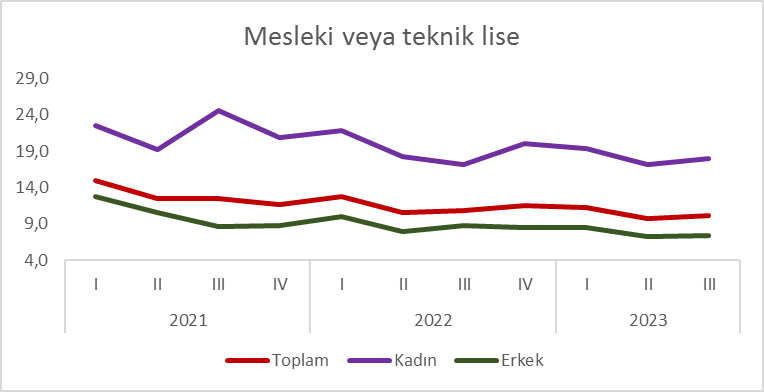 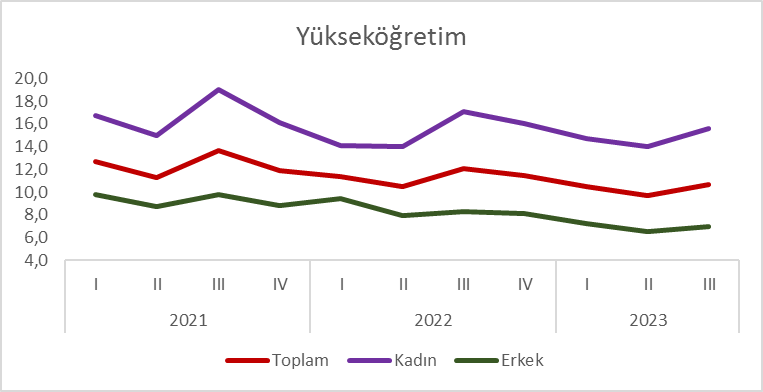 Uzun süreli kadın işsizlik oranı düşerken erkek işsizlik oranı arttıUzun süreli işsizlik oranı bir yıl ve daha uzun süreli işsizlerin toplam işsizler içindeki payını vermektedir. 2020 yılı ikinci çeyreği itibariyle Covid-19 salgın tedbirleri kapsamında özellikle hizmetler sektöründeki faaliyet kısıtlamaları, firmaların işgücüne olan talebini önemli ölçüde azaltmıştır. Bu durumun sonucunda da hali hazırda işsiz olanların işsiz kaldıkları süre uzamış ve 2021 yılı ikinci çeyrekte bu grubun toplam işsizler içindeki payı en yüksek seviyesine ulaşmıştı (Şekil 6). Faaliyet kısıtlamalarının sona ermesiyle istihdamın ve işgücüne girişlerin hızla artmaya başlaması sonucu uzun süreli işsizlerin toplam işsizler içindeki payı da azalma eğilimine girmişti. Bu eğilimin uzun bir aradan sonra ilk kez 2023 2. Çeyreğinde uzun süreli işsizlik oranının artışa geçmesiyle değişme sinyalleri verdiği söylenebilir.2023 yılı üçüncü çeyrekte bir önceki çeyreğe kıyasla uzun süreli işsizlik oranı yüzde 22 seviyesinde sabit kalmıştır. Mevsim etkilerinden arındırılmamış verilere göre uzun süreli işsiz sayısı bu çeyrekte 12 bin kişi artarak 720 bin kişi olmuştur. İşsiz erkek sayısı 37 bin azalırken, uzun süreli işsiz erkek sayısı 32 bin kişi artmıştır. İşsiz kadın sayısı 98 bin artarken, uzun süreli işsiz kadın sayısı 21 bin kişi azalmıştır. Sonuçta uzun süreli kadın işsizlik oranı yüzde 31,1’den yüzde 26,9’a gerilemiştir. Uzun süreli erkek işsizliği ise yüzde 15,2’den yüzde 17’4’e yükselmiştir.  Şekil 6: Uzun süreli işsizlik oranları (Kadın, Erkek, Toplam) (%)Kaynak: TÜİK, BetamTablo 1: Mevsim etkilerinden arındırılmış temel işgücü göstergeleriKaynak: TÜİK, BetamTablo 2: Mevsim etkilerinden arındırılmış cinsiyet ayrımında işgücü göstergeleriKaynak: TÜİK, BetamTablo 3: Mevsim etkilerinden arındırılmış kadın ve erkek sektörel istihdam (Bin kişi)Kaynak: TÜİK, BetamTablo 4: Mevsim etkilerinden arındırılmış 15-24 yaş grubu istihdam ve işsizlik oranları Kaynak: TÜİK, BetamTablo 5: Eğitim ve Cinsiyet Kırılımında İşsizlik OranlarıKaynak: TÜİK, BetamTablo 6: Uzun süreli işsizlik oranları (Toplam, Kadın, Erkek) (%)Kaynak: TÜİK, Betamİşgücüİstihdamİşsizİşsizlik Oranı2017I3109327388370611,92017II3136627853351311,22017III3166628346332010,52017IV3186628650321610,12018I318782871231659,92018II3213528755338010,52018III3243228816361611,12018IV3235428412394212,22019I3246527999446513,82019II3254028071446913,72019III3249427939455414,02019IV3251528167434913,42020I3138027352402812,82020II2974625701404513,62020III3084126756408513,22020IV3104527040400612,92021I3202827905412412,92021II3235428334402012,42021III3297129153381811,62021IV3347729778370011,12022I3374830024372411,02022II3436930708366210,72022III3425030810344010,02022IV3485231303354910,22023I348763140934679,92023II349793160033799,72023III349423172432189,2Toplam istihdamToplam işsizİşsizlik oranı, genelKadın istihdamKadın işsizİşsizlik oranı, kadınErkek istihdamErkek işsizİşsizlik oranı, erkek2017I27388370611,98517143414,418870227210,72017II27853351311,28543145114,51931020619,62017III28346332010,58735140513,91961119148,92017IV28650321610,18988134013,01966218778,72018I2871231659,99006134813,01970618178,42018II28755338010,59036141413,51972019669,12018III28816361611,19034146814,01978221489,82018IV28412394212,28994150514,319419243711,12019I27999446513,88957174516,319043272012,52019II28071446913,78959175816,419112271112,42019III27939455414,08907176316,519032279212,82019IV28167434913,48943172416,219224262512,02020I27352402812,88536150815,018816252011,82020II25701404513,68015137314,617686267213,12020III26756408513,28381147515,018376260912,42020IV27040400612,98247140714,618793259912,12021I27905412412,98620154715,219284257711,82021II28334402012,48773153314,919561248711,32021III29153381811,69243157714,619910224110,12021IV29778370011,19476153914,02030221609,62022I30024372411,09559151613,72046522079,72022II30708366210,79868157313,72083920899,12022III30810344010,09975148613,02083419558,62022IV31303354910,210235160513,62106819448,42023I3140934679,910186157513,42122318928,22023II3160033799,710287157913,32131318007,82023III3172432189,210378148612,52134617327,5ERKEKERKEKERKEKERKEKERKEKKADINKADINKADINKADINKADINToplamTarımSanayiİnşaatHizmetlerToplamTarımSanayiİnşaatHizmetler2017I18870294439641944100188517243912588347372017II19310294841102003102518543235712667948412017III19611296841892085103698735242212888549402017IV19662298441632069104468988251813268450612018I19706297742352072104239006240713679451382018II19720295342791989104999036238013689051982018III19782292144181877105669034232713658252592018IV19419288743251747104598994228513686552742019I19043287040421602105288957225213508052752019II19112284941671520105778959224713837052602019III19032284642271441105198907225513485752482019IV19224285444351440104958943225113346552932020I18816270742471452104108536191113566052092020II1768628694036125095308015190112647947722020III1837628934109155498208381193113007350772020IV18793286943111589100248247186413596649582021I19284292045151711101388620203414407450732021II19561288746001649104258773203914788351742021III19910287446811665106909243208115209255512021IV20302287448621676108909476204116099057362022I20465282949071697110329559199016328458532022II20839282550551734112259868205517149460062022III20834279049361757113519975200716959561782022IV210682760499618141149810235205517388863542023I212232742505018511157910186190217869963992023II2131327445041188111646102871907178610464892023III21346275548851933117731037819261717956640İstihdam Oranıİstihdam Oranıİstihdam Oranıİşsizlik Oranıİşsizlik Oranıİşsizlik Oranı ToplamKadın ErkekToplamKadınErkek2017I33,722,644,521,826,519,22017II34,223,145,121,026,318,12017III34,623,245,620,125,517,22017IV35,223,946,218,824,015,92018I35,323,746,518,323,615,52018II35,523,846,819,124,216,32018III35,824,047,320,124,617,72018IV34,523,145,522,827,320,32019I33,723,743,325,429,622,92019II33,723,743,524,928,822,72019III32,522,042,726,031,423,02019IV32,221,642,424,830,821,42020I31,221,740,523,526,921,72020II28,918,339,124,629,822,12020III29,519,139,425,131,022,12020IV29,719,339,625,330,122,82021I30,719,941,025,131,321,92021II32,021,342,223,327,820,92021III32,621,643,121,728,218,12021IV33,422,244,221,027,317,62022I33,721,945,120,325,717,62022II34,822,846,419,925,916,82022III35,423,147,019,125,115,92022IV37,324,849,218,925,115,52023I36,724,448,319,326,515,32023II37,325,048,917,823,614,72023III37,925,449,617,122,414,2ToplamToplamToplamToplamToplamToplamLise altıLiseMesleki veya teknik liseYükseköğretim2021I13,415,614,912,72021II11,414,412,511,32021III10,013,512,513,72021IV9,913,011,711,92022I10,913,912,811,42022II9,312,510,510,52022III8,511,810,912,12022IV8,212,611,511,52023I9,413,311,310,52023II8,112,39,89,72023III7,312,010,110,7ErkekErkekErkekErkekErkekErkekLise altıLiseMesleki veya teknik liseYükseköğretim2021I13,613,412,89,82021II11,611,810,58,72021III9,811,18,69,82021IV9,610,68,88,82022I10,811,110,09,42022II9,29,77,97,92022III8,19,18,88,32022IV7,710,08,58,12023I9,210,48,57,22023II7,79,47,26,52023III6,88,97,47,0KadınKadınKadınKadınKadınKadınLise altıLiseMesleki veya teknik liseYükseköğretim2021I12,820,722,516,72021II10,720,919,215,02021III10,519,124,619,02021IV10,718,620,916,12022I11,220,521,814,12022II9,519,118,214,02022III9,418,217,217,12022IV9,618,420,016,02023I10,120,119,314,72023II8,919,017,114,02023III8,618,918,015,6ToplamKadınErkek2021I29,336,525,12021II34,641,930,22021III31,736,528,02021IV28,535,623,42022I24,433,118,82022II24,531,619,42022III24,428,321,22022IV22,927,419,22023I21,427,716,52023II22,030,115,22023III22,026,917,4